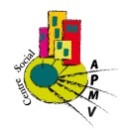 CENTRE SOCIAL APMVAssociation loi 1901 SIRET: 445 291 230 00024 code APE: 9499Z___________________________________________________________________________________________PRE-INSCRIPTION ACTIVITES ANNUELLES 2020 / 2021(attention toutes ces activités ont lieu pendant les périodes scolaires et débuteront le 21/09/20)Le Centre Social APMV garantit le respect et la confidentialité de vos données.Nous allons procéder cette année aux pré-inscriptions, ouvertes à nos adhérents 2018-2019 dès le mois d’août, par téléphone, en ligne, par courrier (boîte aux lettres au 16 allée Albert Thomas), les dossiers seront aussi disponibles lors de la journée des associations le samedi 05 septembre 2020.Pour les plus connectés, nous vous proposons des pré-inscriptions directement en ligne via notre site.Vous avez jusqu’au lundi 7 septembre 2020 pour déposer vos pré-inscriptions. Le mardi 8 septembre 2020 à 10h00 au Centre Social (au 22) aura lieu le tirage au sort pour définir de manière équitable l’ordre des priorités pour les inscriptions. Vous êtes les bienvenus si vous souhaitez assister à ce tirage au sort.A la fin de celui-ci, nous traiterons toutes les demandes et nous nous engageons à vous positionner selon vos choix prioritaires, en fonction des places disponibles. En fonction des places, vous aurez une réponse sur vos pré-inscriptions au plus tard le lundi 14 septembre 2020. Vous avez l’obligation de confirmer vos choix et de passer à l’accueil pour les modalités d’inscription et de paiement avant le 21 septembre 2020 démarrage des activités (sans cela votre place sera réattribuée à quelqu’un de la liste d’attente).Préinscription aux activités : Merci de mettre vos priorités de choix par personne. Personne 1 (NOM Prénom âge) : _ _ _ _ _ _ _ _ _ _ _ _ _ _ _ _ _ _ _ _ _ _ _ _ _ _ _ _ _ _ _ _ _ _ _ _ _ _ _ _ Téléphone : _ _/_ _/_ _/_ _ _ _/ ou _ _/_ _/_ _/_ _/_ _/ Mail : _ _ _ _ _ _ _ _ _ _ _ @ _ _ _ _ _ _ _ _ _ _ _ _ _ _ _ _Personne 2 (NOM Prénom âge) : _ _ _ _ _ _ _ _ _ _ _ _ _ _ _ _ _ _ _ _ _ _ _ _ _ _ _ _ _ _ _ _ _ _ _ _ _ _ _ _ Personne 3 (NOM Prénom âge) : _ _ _ _ _ _ _ _ _ _ _ _ _ _ _ _ _ _ _ _ _ _ _ _ _ _ _ _ _ _ _ _ _ _ _ _ _ _ _ _ Personne 4 (NOM Prénom âge) : _ _ _ _ _ _ _ _ _ _ _ _ _ _ _ _ _ _ _ _ _ _ _ _ _ _ _ _ _ _ _ _ _ _ _ _ _ _ _ _ Personne 5 (NOM Prénom âge) : _ _ _ _ _ _ _ _ _ _ _ _ _ _ _ _ _ _ _ _ _ _ _ _ _ _ _ _ _ _ _ _ _ _ _ _ _ _ _ _ Personne 6 (NOM Prénom âge) : _ _ _ _ _ _ _ _ _ _ _ _ _ _ _ _ _ _ _ _ _ _ _ _ _ _ _ _ _ _ _ _ _ _ _ _ _ _ _ _ * Merci de penser à votre certificat médical pour les ateliers sportifs (validité 3 ans).accueil.apmvmassy@gmail.com - http://apmvmassy.centres-sociaux.fr/TARIFS 2020-2021Adhésion à l’association : (Obligatoire et préalable à toute participation à une ou plusieurs activités)12 € pour les Massicois20 € pour les non MassicoisActivités à l’année : les activités se dérouleront du 21 septembre 2020 	au 27 juin 2020 uniquement pendant les périodes scolaires.Pour toutes ces activités, vous devrez obligatoirement vous acquitter des frais d’adhésion et de votre participation à l’atelier choisi ou avoir mis en place un échéancier avec le Centre Social pour pouvoir participer aux activités.Concernant les tarifs évolutifs, ils se calculent à partir de votre feuille d’imposition 2020 (sur revenus 2019) en fonction de votre revenu fiscal de référence. Nous regardons juste la tranche pour la valider, nous ne notons pas le montant de vos impôts et garantissons la confidentialité de vos données. Si vous ne présentez pas ce document, le tarif 5 sera appliqué de fait.Pour une question d’équité et de solidarité nous ajustons les tarifs en fonction de vos revenus. Le Centre Social pour des questions de solidarité a voté, pour les personnes de la tranche 1 et les personnes en hébergement d’urgence, la gratuité (par personne) pour : soit une activité annuelle (hors sport et poterie) soit une activité ou une sortie par trimestre.Tarif 1 : 	revenu fiscal de référence de 0 € à 10 064 €Tarif 2 : 	revenu fiscal de référence de 10 064 € à 27 794 €Tarif 3 : 	revenu fiscal de référence de 27 794 € à 74 517 €Tarif 4 : 	revenu fiscal de référence de 74 517 € à 157 806 €Tarif 5 : 	revenu fiscal de référence supérieur à 157 806 €Le Centre Social se réserve le droit de maintenir ou d’annuler une de ses propositions en fonction du nombre minimum de participant.Lors de ces activités, le Centre Social pourra vous proposer des activités ou sorties supplémentaires, dont les tarifs seront donnés à l’avance.Nombre de places disponiblesPersonne 1Personne 2Personne 3Personne 4Personne 5Personne 6Ateliers Socio-Linguistique – ASL (Cours de français) : Adulte50Accompagnement à la scolarité (CLAS) : Enfant 6-11 ans60Amis Déj’ : AdultePas de limiteAnimations loisirs enfants (ALSH) : Enfant 6-11 ansPas de limiteAtelier couture du mardi : Adulte12Atelier couture du jeudi : Adulte12Jardin : AdultePas de limiteAteliers Brico/Récup: Adulte12Parents – Enfants : Adulte et enfant 0-6 ans20Détente/Bien-être* : Adulte14Gymnastique débutant* : Adulte17Gymnastique confirmé* : Adulte17Zumba* : Adulte et enfant accompagné uniquement à partir de 14 ans, à revoir en septembre sous réserve de l’évolution de la réglementation.20Pilates du mardi* : Adulte et enfant accompagné uniquement à partir de 14 ans17Pilates du samedi* : Adulte et enfant accompagné uniquement à partir de 14 ans17Poterie adultes : Adulte17Poterie enfants : Enfants 6-15 ans14Siège social 4 allée Emile Zola - 91300 MASSYSite administratif16 allée Albert Thomas - 91300 MASSYTel : 01.69.75.22.50.Sites animations32 / 22 allée Albert Thomas - 91300 MASSYTel : 01.69.53.17.75.MassicoisMassicoisMassicoisMassicoisMassicoisNon MassicoisNon MassicoisNon MassicoisNon MassicoisNon MassicoisTarif 1Tarif 2Tarif 3Tarif 4Tarif 5Tarif 1Tarif 2Tarif 3Tarif 4Tarif 5ASLGGGGGGGGGGJardinGGGGGGGGGGAmis Déj'GGGGGGGGGGCLAS5 €10 €15 €25 €40 €7 €15 €22 €37,50 €60 €ALSH 5 €10 €15 €25 €40 €7 €15 €22 €37,50 €60 €Atelier couture5 €10 €15 €25 €40 €7 €15 €22 €37,50 €60 €Atelier Brico/récup10 €20 €30 €50 €70 €15 €30 €45 €75 €105 €Parents-Enfants10 €20 €30 €50 €70 €15 €30 €45 €75 €105 €Détente -bien être40 €80 €120 €150 €180 €60 €120 €180 €225 €270 €Gym40 €80 €120 €150 €180 €60 €120 €180 €225 €270 €Zumba40 €80 €120 €150 €180 €60 €120 €180 €225 €270 €Pilates40 €80 €120 €150 €180 €60 €120 €180 €225 €270 €Poterie85 €115 €140 €170 €200 €127,50 €172,50 €210 €255 €300 €